Contrôle : Les jours de la semaine.Numérote les jours de la semaine dans l’ordre.  mardi	  vendredi                        dimanche	                 lundi        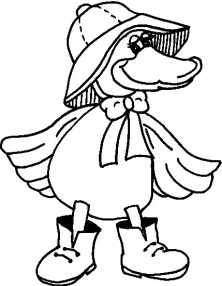                          samedi	                       mercredi                       jeudi	                      Relie ce qui va ensemble.Colorie les jours où tu es à l’école en jaune.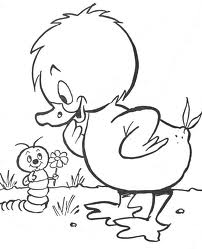 lundivendredijeudimardimercredijeudivendredilundisamedisamedimardimercredi